貴社名　　　　　　　　　　　　　　　　　　　　　　　　　　　　　　　　　　　　　　　　　　　　　ご住所　　　　　　　　　　　　　　　　　　　　　　　　　　　　　　　　　　　　　　　　　　　　　電話番号　　　　　　　　　　　　　　　　　　　　ＦＡＸ番号　　　　　　　　　　　　　　　 　　参加者送付先　佐藤税理士事務所　ＦＡＸ：０５３－４８２－９８７１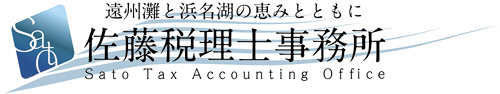 こん所　属　・　役　職氏　　　名[通信欄] [通信欄] 懇親会参加の有無（いずれかに○印をつけてください）参加する　・　参加しない